Бюджет для гражданк  решению Совета Ивановского муниципального образования №35 от 25 декабря 2017 года « О бюджете Ивановского муниципального образования на 2018 год»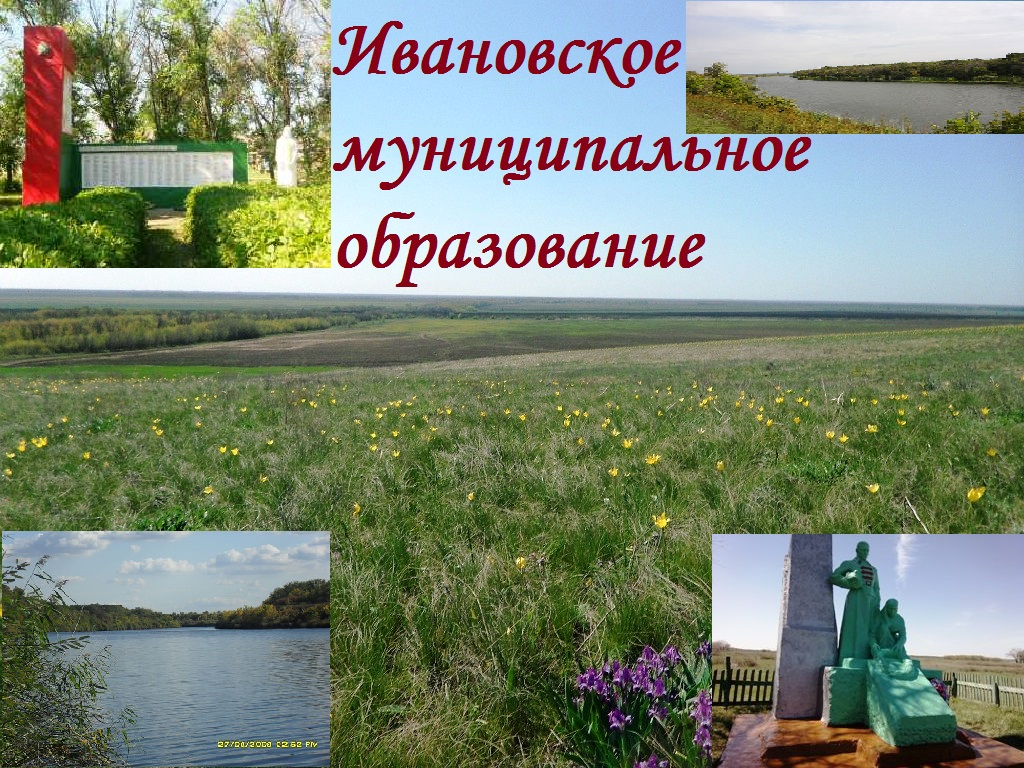 Уважаемые жители Ивановского муниципального образования.Одной из главных задач бюджетной политики является обеспечение прозрачности и открытости бюджетного процесса. Для привлечения большого количества граждан к участию в обсуждении вопросов формирования бюджета района и его исполнения разработан «Бюджет для граждан».«Бюджет для граждан» предназначен прежде всего для жителей, не обладающих специальными знаниями в сфере бюджетного законодательства. Информация «Бюджет для граждан» в доступной форме знакомит граждан с основными характеристиками бюджета Ивановского муниципального образования.Бюджетный процесс - ежегодное формирование и исполнение бюджета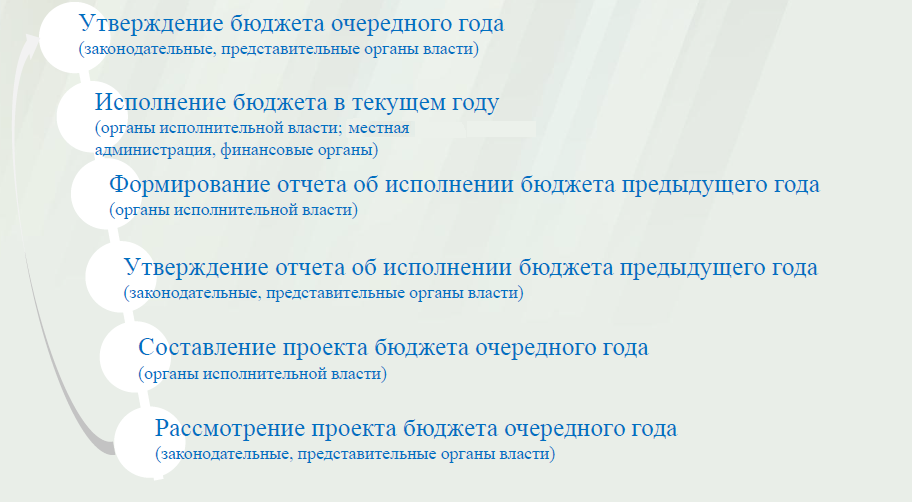 Что такое бюджет?Бюджет – это план доходов и расходов на определенный период.Бюджет Ивановского муниципального образования  тыс. руб.	Зачем нужны бюджеты?Для выполнения своих задач муниципальному образованию необходим бюджет, который формируется за счет сбора налогов и безвозмездных поступлений направляемых на финансирование бюджетных расходов.Основные характеристики бюджета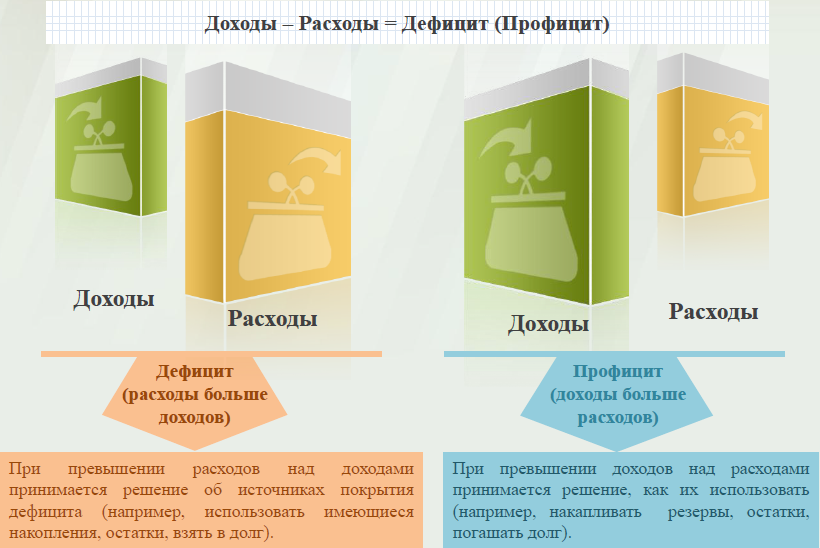 Дефицит и профицит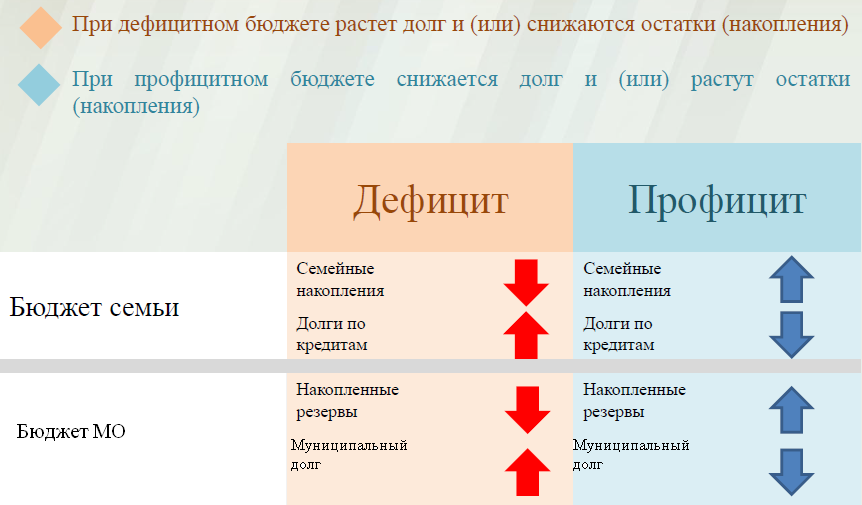 Доходы бюджета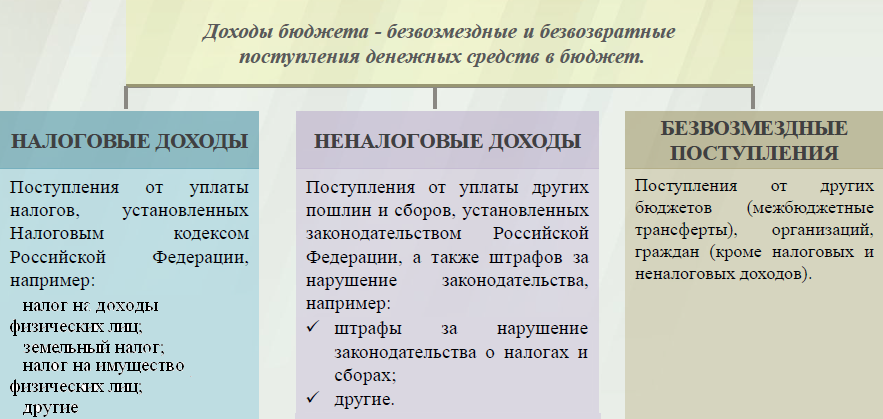 Межбюджетные трансферты -основной вид безвозмездных перечислений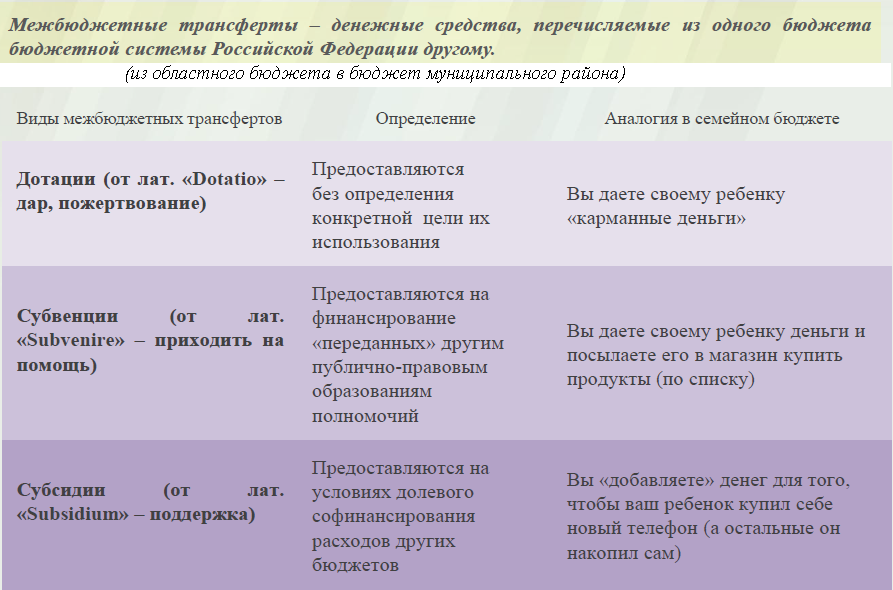 Федеральные, региональные и местные налоги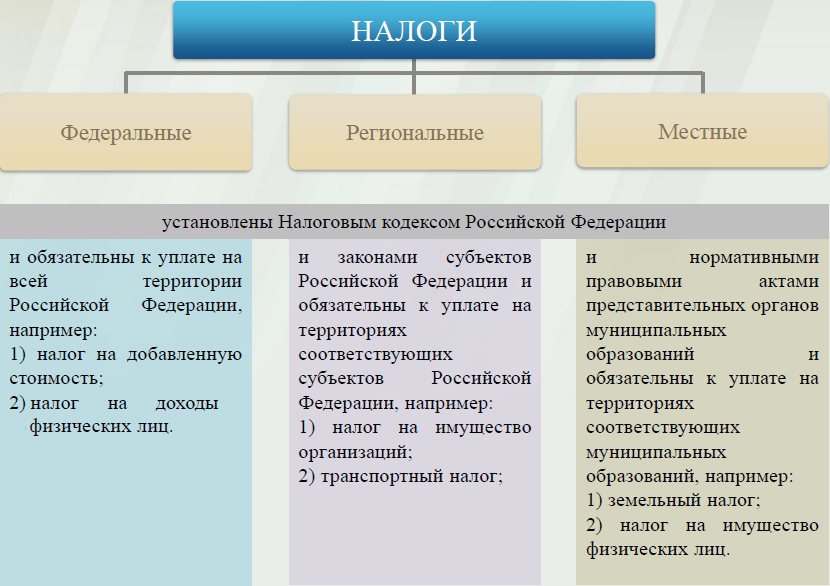 Налоги, зачисляемые в бюджет муниципального образования в 2018 годуСтруктура доходов бюджета Ивановского муниципального образования                                                                                                                   тыс. руб.Структура доходовВ 2016 году доходы составили – 1532,0 тыс. руб.Оценка доходов в 2017 году составила – 1736,3 тыс. руб.Доходы бюджета в 2018году составят – 1630,9 тыс. руб.Доходы бюджета Ивановского муниципального образования в расчете на 1 жителя( численность населения Ивановского муниципального образования на 01.01.17г. 879 человек)                                                                                                                                          руб.     Налоговые и неналоговые доходы бюджета муниципального образования     прогнозируются в сумме 1524,0 тыс. рублей.     Основными бюджетообразующими доходами бюджета муниципального образования  являются земельный налог, налог на имущество физических лиц и налог на доходы физических лиц .РАСХОДЫ.Расходы бюджета – выплачиваемые из бюджета денежные средства.В каких единицах измеряются параметры бюджетов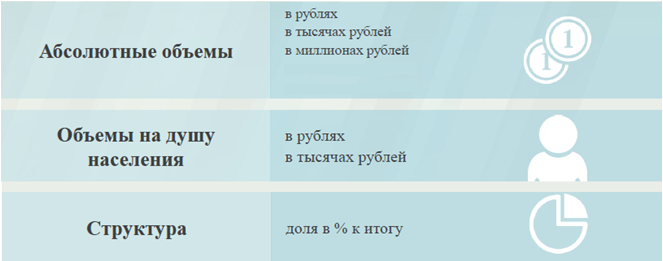 Расходы по основным функциям бюджета муниципального образования.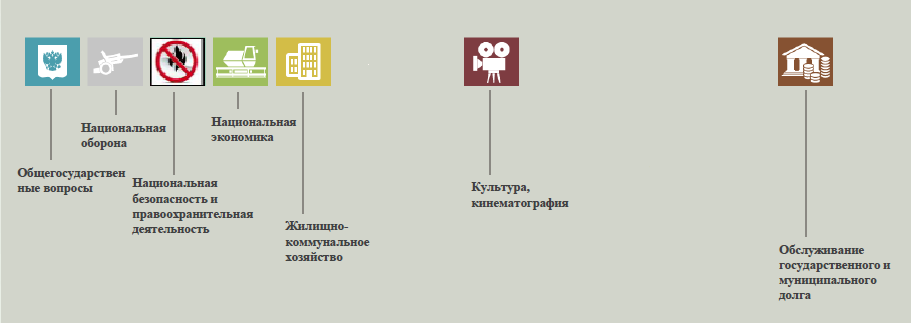 Структура расходов бюджета Ивановского муниципального образования по разделам в 2016-2018 годах.																	%Расходы бюджета Ивановского муниципального образования по основным разделам на душу населения				руб.Расходы бюджета Ивановского муниципального образования запланированы на 2018 год в сумме  1630,9 тыс. руб. Общий объем и структура расходов представлена в следующей форме:  	тыс. руб.Диаграмма (Доля протяженности автомобильных дорог общего пользования местного значения, не отвечающих нормативным требованиям, в общей протяженности автомобильных дорог общего пользования местного значения в целом по муниципальному образованию.)Диаграмма (Доля населения, проживающего в населенных пунктах, не имеющих регулярного автобусного и (или) железнодорожного сообщения с муниципальным районом, в общей численности населения муниципального образования)ПоказателиОтчет2016 годОценка 2017 годПлан 2018 годаДоходы, в том числе1532,01736,31630,9Налоговые, неналоговые доходы1432,41627,01524,0Безвозмездные поступления 99,6109,3106,9Расходы, в том числе 1623,82251,31630,9Общегосударственные вопросы1436,71979,21500,8ЖКХ121,0199,157,0Национальная экономика000Национальная оборона63,067,767,1Другие расходы3,15,36,0Баланс (доходы-расходы)(-)Дефицит или профицит(+)-91,8-515,00Налог на доходы физических лицНалог на имущество физических лицЗемельный налог                    3 %                                    100 %                                      100 %                    3 %                                    100 %                                      100 %                    3 %                                    100 %                                      100 %Местный бюджетМестный бюджетМестный бюджетНаименование доходовОтчет2016 годОценка 2017 годПлан 2018 годаНаименование доходовОтчет2016 годОценка 2017 годПлан 2018 годаНалоговые доходы всего:1362,61569,81497,5в том численалог на доходы физических лиц30,353,946,0единый сельскохозяйственный  налог0,90,5налог на имущество физических лиц123,8134,0170,0земельный налог1208,51381,01280,0госпошлина1,0Неналоговые доходы всего:69,857,226,5в том числеаренда имущества8,08,03,7доходы поступающие в порядке возмещения расходов, понесенных от эксплуатации имущества53,849,222,8штрафы, санкции и возмещение ущерба8,0Безвозмездные поступления всего:99,6109,3106,9в том числедотации бюджетам субъектов Российской Федерации и муниципальных образований36,641,639,8дотации бюджетам субъектов Российской Федерации и муниципальных образований36,641,639,8субвенции бюджетам субъектов Российской Федерации и муниципальных образований 63,067,767,1субвенции бюджетам субъектов Российской Федерации и муниципальных образований 63,067,767,1субвенции бюджетам субъектов Российской Федерации и муниципальных образований 63,067,767,1Итого доходов:1532,01736,31630,9Наименование доходов2016 годотчет2017 год оценка 2018 год проект Доходы всего, в том числе :1743,01975,01855,0налоговые  и неналоговые доходы1630,01851,01734,0безвозмездные поступления113,0124,0121,0РазделНаименование2016г2017г2018г1Всего10010010001Общегосударственные вопросы88,587,992,002Национальная оборона3,93,04,104Национальная экономика00005Жилищно-коммунальное хозяйство7,48,93,508Культура и кинематография0,20,20,4РазделПоказатель2016г2017г2018г05Жилищно-коммунальное хозяйство136,60226,5164,8408Культура, кинематография3,496,026,8201Содержание работников органов местного самоуправления1621,542251,651707,39Итого расходы местного бюджета1832,752561,211855,40РасходыОтчет2016 годОценка 2017годПлан 2018 годаОбщегосударственныевопросы1436,71979,21500,8Национальная оборона63,067,767,1Жилищно-коммунальное хозяйство121,0199,157,0Культура, кинематография3,15,36,0ИТОГО расходов:1623,82251,31630,9